ΠΑΡΑΡΤΗΜΑ V- ΠΡΟΤΥΠΟ ΕΣΩΦΥΛΛΟΥ 2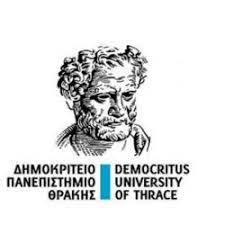 		DEMOCRITUS UNIVERSITY OF THRACE		SCHOOL ……………………………………………		DEPARTMENT……………………………………..TitleDOCTORAL THESISFull name of the author, Registration NumberCOMMITTEE OF EXAMINERSMembers of the Advisory Committee:Supervisor: [Name, Surname, Title, Department, Institution]Member 2:Member 3:Members of the Committee of Examiners:Member 4:Member 5:Member 6:Member 7: A thesis submitted in partial fulfilment of the requirements for the degree of Doctor of   ……………., Department of Medicine, Democritus University of ThracePlace, Date